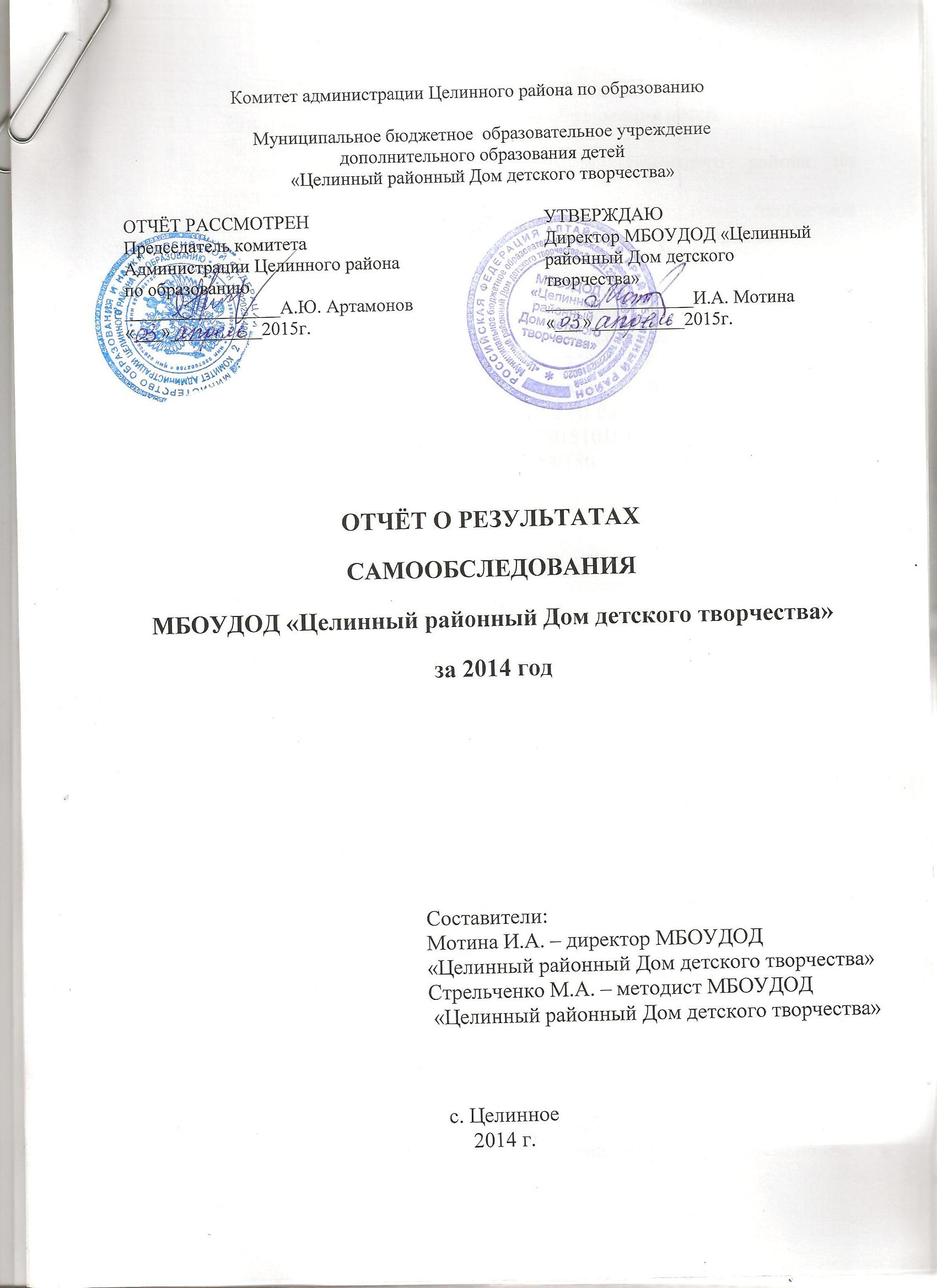 Комитет администрации Целинного района по образованиюМуниципальное бюджетное  образовательное учреждение дополнительного образования детей«Целинный районный Дом детского творчества»ОТЧЁТ О РЕЗУЛЬТАТАХСАМООБСЛЕДОВАНИЯМБОУДОД «Целинный районный Дом детского творчества»за 2014 годСоставители:Мотина И.А. – директор МБОУДОД «Целинный районный Дом детского творчества» Стрельченко М.А. – методист МБОУДОД «Целинный районный Дом детского творчества» с. Целинное2014 г.Раздел 1. Общие сведения.Тип: учреждение дополнительного образования детейВид: ДомУчредитель: Комитет администрации Целинного района по образованиюОрганизационно - правовая форма: муниципальное бюджетное образовательное учреждение дополнительного образованияНаименования филиалов: нетМесто нахождения: с.ЦелинноеАдрес осуществления образовательной деятельности: 659430, Алтайский край, Целинный район, село Целинное, улица Победы, 5. Банковские реквизиты: ИНН – 2287004008, КПП 228701001, получатель: УФК по Алтайскому краю (МБОУДОД «Целинный районный Дом детского творчества»); банк получателя: отделение Барнаул, г. Барнаул сч.№ 40701810101731005700, БИК сч.№ 040173001, КБК 00000000000000000180Телефон: 8(38596) 2-14-07Факс: нетe-mail: detstvoz1@rambler.ruСайт: http://cdomtvorchestva.ucoz.ru/ФИО руководителя: Мотина Ирина АлександровнаФИО заместителей: нетРаздел 2. Организационно-правовое обеспечение деятельности образовательной организации.2.1. Свидетельство о внесении записи в Единый государственный реестр прав на недвижимое имущество и сделок с ним выдано 15.12.2011:ОГРН: 1022202916020ИНН 2287004008КПП 2287010012.2. Устав учреждения учрежден приказом комитета администрации Целинного района по образованию  от 11.11.2011г. №233 и Приказом МБОУДОД «Целинный районный Дом детского творчества» №5а от 11.11.2011г.; принятый на педагогическом совете протокол № 3  от 10.11. 2011 г. 2.3. Лицензия на право ведения образовательной деятельности: серия 22Л01 № 0000094, регистрационный № 718, выдана Главным управлением образования и молодежной политики Алтайского края  18.10. 2012 бессрочноРаздел 3.Сведения о зданиях и помещениях для ведения образовательной деятельности и ресурсном обеспечении образовательного процесса.Форма владения зданиями и помещениями: оперативное управление.Площадь общая здания 1061,00 кв.м.Земельный участок 3361,19 кв.м.Учебная площадь на одного обучающегося: 2 кв.м.Оснащение учебных и специализированных помещений, используемых для реализации образовательных программ:Учебные классы                                                                                  м2  1 этажсцена                                                                                                      32,8актовый зал (класс хореографии, дефиле)   			          86,602 этажкласс вязания, кукольного театра   					          14,9класс тестопластики, изо							21,2класс ШРР «Малышок»							45,6класс моделирования и конструирования одежды			19,2                                                                                                                9,6Итого площадь учебных площадей					110,4Административные помещения						м22 этажкабинет директора						                    15,9методический кабинет							          21,5Итого площадь административных площадей			37,1Служебные (подсобные) помещения1 этаж									           м2мастерская									          7,30туалет									          1,30туалет									          0,90склад										          10,10 выставочный кабинет			                                                   32,00 2этажКостюмерная									7,4Итого площадь служебных помещений 				78,33.6.Наличие лицензионного программного оборудования и обеспечение доступа к Интернет-ресурсам в образовательном процессе:В учреждении используется спектр лицензионного программного обеспечения. Процесс работы проводится с использованием операционных систем ОС WindowsXP, Win7.Лицензионное программное обеспечениеТаблица 13.7.Самооценка ресурсного обеспечения образовательных программ:Содержание дополнительного образования для обучающихся соответствует направленностям, определенным Порядком организации и осуществления образовательной деятельности по дополнительным общеобразовательным программам, утвержденным приказом Министерства образования и науки РФ от 29.08.2013г. №1008Дополнительные общеобразовательные (общеразвивающие) программы учреждения обеспечены необходимыми финансовыми, кадровыми, материально-техническими и другими ресурсами, позволяющими реализовывать их в полном объеме.Раздел 4.Педагогический состав и контингент обучающихся образовательного учреждения. Структура управления образовательным учреждением.Сведения о педагогических работникахТаблица 2Реализация кадровой политикиТаблица 3Самооценка педагогического потенциала образовательной организации:	В 2014 году организовано и проведено по плану 4 педагогических, 6 методических советов.	Самооценка педагогического потенциала средняя.	Отсутствие вакансий в 2014 году является показателем престижа должностей в Целинном районном Доме детского творчества.	Происходит омоложение коллектива: молодые педагоги в 2014 в возрасте до 30 лет составляют 13,79 % (4 человека), в 2013 году  2,9%	Силами педагогического коллектива учреждения ежегодно организуются мастер-классы, совещание вожатых.	Педагогические работники являются членами жюри районного уровня, экспертных групп при аттестации.4.4.Контингент обучающихся Дома детского  творчества:	Общая численность обучающихся в 2014 году составила 484 обучающихся, которые сформированы в 51 учебную группу постоянного и переменного составов. 	Обучение ведется с использованием очных форм образования. 	Состав обучающихся по возрасту:Таблица 4Таблица 5Количеств обучающихся по направлениям и объединениям:Художественно - эстетическое направлениеСоциально-педагогическое направлениеЭколого-биологическое направлениеТуристско-краеведческое направлениеНаучно-техническое направлениеВоенно-патриотическое направление4.5.Структура управления образовательным учреждением:Формами государственно-общественного самоуправления в учреждении являются: первичная профсоюзная организация, педагогический и методический советы.Непосредственное руководство учреждением осуществляет директор. Разграничение полномочий органов государственно-общественного управления закреплено соответствующими положениями.	Структура управления образовательным учреждением:уровень директора;уровень педагогических работников;уровень обучающихся.Общественные субъекты управления:председатель профкома.Деятельность директора регламентирована должностными обязанностями, деятельность педагогического, методического советов – соответствующими положениями.Система управления на всех уровнях является открытой и развивающейся, что обеспечивает устойчивость координации деятельности всей структуры Дома детского творчества.Схема 1Раздел 5.Реализуемые образовательные программыВ учреждении реализуются модифицированные (адаптированные) дополнительные общеобразовательные (общеразвивающие) программы.По форме содержания и процесса педагогической деятельности выделяются следующие виды программ: комплексные, интегрированные.	5.1.Перечень дополнительных общеобразовательных (общеразвивающих) программ, реализуемых в детских творческих объединениях учреждения:Таблица 6	Программы дисциплин художественно - эстетического направления реализуются в 18 объединениях;социально – педагогического направления - в 4 объединениях;эколого - биологического направления -  в 3 объединениях;туристско-краеведческого направления - в 1 объединении;научно – технического направления - в 7 объединениях;военно-патриотического направления - в 2 объединениях.	5.2.Информация об используемых инновационных технологиях:	Педагоги дополнительного образования используют на занятиях инновационные технологии: здоровьесбережение, игровые технологии, развивающее обучение, коллективная система обучения, система оценки «портфолио», информационно-коммуникационные технологии, социальные проекты, добровольческие акции.	5.3. Платные образовательные услуги не оказываются.	5.4. Система внутриучрежденческого контроля:Целью внутриучрежденческого контроля в МБОУДОД «Целинный районный Дом детского творчества» является совершенствование его деятельности на основе повышения качества кадрового потенциала и результатов образовательного процесса.Основаниями для проведения контрольных мероприятий являются:годовой план-график внутриучрежденческого контроля;решение учредителя или контролирующих органов;	Плановый контроль организуется по приказу директора учреждения.Так, в 2014 году по плану было проведено 10 проверок. Тематика контрольных мероприятий разнообразна: работа сайта, оказание методической помощи молодым педагогам,  анализ выполнения учебного плана,  качество организации учебных занятий, другое.	Итоги контрольных мероприятий оформляются в виде справок, заслушиваются на совещаниях при директоре, педагогических советах и принимаются управленческие решения.Один раз в полугодие проходят заседания комиссии по установлению стимулирующих надбавок для успешно работающих сотрудников.Раздел 6.Результаты освоения реализуемых образовательных программ.	6.1. Итоговая аттестация воспитанников в детских объединениях ДДТ по уровню освоения практических умений и навыков за 2014 год соответствует следующим уровням:- высокий уровень – 53%- средний уровень – 11%- низкий уровень – 3 %.	6.2. Сохранность контингента обучающихся по направлениямГрафик 1	По сравнению с 2013 годом сохранность контингента обучающихся по всем направлениям, кроме научно – технического снизилась за счет сокращения педагогических кадров.	6.3.Достижения детских объединений по итогам участия в конкурсных мероприятиях 2014 года:	180 воспитанников Дома детского творчества приняли участие в районных мероприятиях, заслужили  71 призовое место (39,44%).	101 человек приняли участие в краевых мероприятиях, 30 призовых мест (29,70 %).	6.4. Самооценка организации работы с талантливыми и мотивированными детьми.В 2014 году участниками массовых мероприятий стали 1690 человек из  26 образовательных учреждений Целинного района (2013г.-1509 детей):  В 2014 году в 24 краевых массовых мероприятий приняло участие 506 школьников (2013г. – в 28 мероприятиях – 128 детей).Целинным районным Домом детского творчества в 2014 году проведено 22 районных  конкурсных мероприятия, в которых приняли участие 1184 ребенка (в 2013 года приняли участие 1381 ребенок в 22 районных мероприятиях), выдано 389 грамот победителей (2013г.- 328 победителей).Увеличение числа участников в краевых мероприятиях связано с методическим выездом КЦИТР в село Целинное  23-24 сентября 2014года.Дом детского творчества постоянно участвует в проведении многочисленных конкурсов, акций, летней профильной смены, в формировании делегаций на региональные конкурсы, на смены в Международную летнюю детскую деревню «Алтай», ВДЦ «Орленок» и «Океан».6.5. Выявление и поддержка творческой одаренности детей  Целинного района:Таблица 76.6. Участие ОУ в районных массовых мероприятияхТаблица 8Раздел 7.Методическая работа. Развитие потенциала педагогического коллектива.7.1. Общие подходы к организации методической деятельности.Методическая работа в Доме детского творчества организована как деятельность, направленная на успешную организацию образовательного процесса, отвечающая современным требованиям образования в контексте модернизации методической работы.	Тактической стороной методической деятельности руководит методист, основная цель которого– оптимизация и координация методической работы. 	В течение года было проведено 4 заседания методического совета, на которых создавалась единая программа методической деятельности на учебный год, утверждались темы самообразования педагогических работников и обсуждались проекты дополнительных образовательных (общеразвивающих) программ, обсуждались вопросы подготовки к семинарам, мониторинга профессиональной компетентности педагогических работников, о современных подходах в организации образовательного процесса в условиях совершенствования системы работы с талантливыми детьми, подростками и обучающимися, проявившими, выдающиеся способности в направлениях дополнительного образования.Основные виды и направления деятельности:диагностика динамики развития профессиональной компетентности педагогических работников Дома детского творчества;корректировка программ направлений деятельности ДДТ и дополнительных общеобразовательных (общеразвивающих) программ; консультативная помощь педагогам дополнительного образования в сфере дополнительного образования детей; организация участия педагогов ДДТ в профессиональных конкурсах; мотивация педагогических работников к повышению квалификации и совершенствованию профессиональной деятельности, к самообразованию;стимулирование педагогического творчества и инноваций.Цель методической работы:Формирование комплексного образовательного пространства для развития личностного потенциала педагогов, детей,  через эффективное содержание и качественную организацию образовательного процесса.Методическая тема: современные подходы к организации образовательного процесса в условиях совершенствования системы работы с детьми и подростками, проявившими выдающиеся способности.7.2. Наличие локальных актов, регламентирующих методическую деятельность.	Имеются: положение о методическом совете, план и анализ методической работы. 	Анализ их выполнения.7.3. Сведения о повышении квалификации через курсовую подготовку в 2014 годуТаблица 97.4. Методическое сопровождение аттестуемых педагогических работниковТаблица 107.5. Методическое сопровождение деятельности педагогических работниковТаблица 117.7. Группы педагогов по уровню педагогического мастерства:Таблица 12Формы вовлечения групп педагогов в различные формы методической деятельности:Таблица 137.8. Организационно-методическая деятельность:	1) Для оптимизации работы с ОУ района были проведены совещания: для вожатых и зам.директоров по ВР.	2) Проведен районный конкурс педагогических достижений в системе дополнительного  образования детей «Методический марафон – 2014» (19 участников).	2) Обеспечено участие  педагогов в профессиональных конкурсах:- в районном конкурсе «Воспитатель года» (1 место – Кардашева М.Н.), «Методический марафон»;- в районном фестивале конкурсе «Педагогическая муза Алтая» (победители: Чухненко Е.Ю., Шестакова Н.К., Назаров В.В.)- в окружном этапе краевого конкурса «Методический марафон» (приняло участие в заочном этапе 12 человек, в очном 3 педагога: 1 место Стрельченко М.А., 2 место – Троян Н.В., спец.диплом – Лучшева М.И.);- в краевом конкурсе «Методический марафон» (3 место – Стрельченко М.А., спец.диплом Троян Н.В.).	3)	В течение года осуществлялось сопровождение веб-сайта  Дома детского творчества, отвечающим всем требованиям контролирующих организаций.	4) Педагоги публикуют свои заметки в районной информационной газете «Ровесник БУМ» для школьников, муниципальной газете «Восток Алтая», краевом издании «Природа Алтая»	7.9.	Результативность методической деятельности в 2014 году:- составлены перспективные графики курсовой переподготовки и аттестации работников ДДТ до 2018 года;- повысилась компетентность педагогических работников в области информационно-компьютерных технологий, методической деятельности, профессиональных коммуникаций; - сформированы тематические папки и раздаточные материалы для педагогических работников по диагностике результативности освоения программ обучающимися, по организации современного занятия, диагностике результативности освоения программ обучающимися «В помощь педагогу»;- обеспечена открытость деятельности Дома детского творчества;- в районные экспертные советы по аттестации входят два педагога.Таким образом, методическая работа стала средством повышения эффективности учебно-воспитательного процесса, позволяющим создать оптимальное пространство для творческого развития личности педагога и обучающегося, а также методического обеспечения педагогической системы учреждения в целом во всей ее совокупности, внутренних и внешних взаимосвязей.Раздел 8.Выявленные по результатам самообследования проблемы.Анализ проведенного самообследования образовательного учреждения показал средний уровень результатов образовательной деятельности ца творчества, но вместе с тем выявлены проблемы, которые необходимо решать:Отсутствие музыкального оборудования для проведения районных массовых мероприятий с обучающимися.Отсутствие единой информационной базы данных одаренных и талантливых детей системы дополнительного образования Целинного района.Отсутствие единой информационной системы учета групп обучающихся, единого мониторингового инструментария для проведения единой аттестации воспитанников.Невысокий уровень компьютерной квалификации части пользователей.Раздел 9.Планируемые мероприятия по решению выявленных проблем.	1.Сформировать единую информационную базу данных одаренных и талантливых детей системы дополнительного образования Целинного района по направлениям деятельности.	2. Организовать методические советы по повышению уровня компьютерной грамотности педагогов.	3. Систематизировать систему учета обучающихся и ввести единый. ОТЧЁТ РАССМОТРЕНПредседатель комитетаАдминистрации Целинного районапо образованию____________А.Ю. Артамонов«___»__________2015г.УТВЕРЖДАЮДиректор МБОУДОД «Целинныйрайонный Дом детского творчества»____________И.А. Мотина«___»__________2015г.Вид программыНаименование программыГде применяетсяОперационная системаWindows Xp, Win7Методический кабинет,кабинет директораБухгалтерский учет1с версия 8БухгалтерияПоказательПоказательПоказательПоказательКол. чел.%Всего педагогических работников (количество человек)Всего педагогических работников (количество человек)Всего педагогических работников (количество человек)Всего педагогических работников (количество человек)28-Укомплектованность штата педагогических работников (%)Укомплектованность штата педагогических работников (%)Укомплектованность штата педагогических работников (%)Укомплектованность штата педагогических работников (%)полная100Из них внешних совместителейИз них внешних совместителейИз них внешних совместителейИз них внешних совместителей2482,75Наличие вакансий (указать должности)Наличие вакансий (указать должности)Наличие вакансий (указать должности)Наличие вакансий (указать должности)нет0Образовательный уровень педагогических работниковс высшим профессиональным образованием с высшим профессиональным образованием с высшим профессиональным образованием 2175Образовательный уровень педагогических работниковсо средним профессиональным образованиемсо средним профессиональным образованиемсо средним профессиональным образованием725Образовательный уровень педагогических работниковс начальным профессиональным образованиемс начальным профессиональным образованиемс начальным профессиональным образованиемнет0Образовательный уровень педагогических работниковстуденты, не имеющие профессионального образованиястуденты, не имеющие профессионального образованиястуденты, не имеющие профессионального образованиянет0Прошли курсы повышения квалификации за последние 5 лет по должности «педагог дополнительного образования» или по должности «учитель», соответствующей предметной направленности преподаваемой программыПрошли курсы повышения квалификации за последние 5 лет по должности «педагог дополнительного образования» или по должности «учитель», соответствующей предметной направленности преподаваемой программыПрошли курсы повышения квалификации за последние 5 лет по должности «педагог дополнительного образования» или по должности «учитель», соответствующей предметной направленности преподаваемой программыПрошли курсы повышения квалификации за последние 5 лет по должности «педагог дополнительного образования» или по должности «учитель», соответствующей предметной направленности преподаваемой программы29100Имеют квалификационную категорию по должности «педагог дополнительного образования» или по должности «учитель», соответствующей предметной направленности преподаваемой программыИмеют квалификационную категорию по должности «педагог дополнительного образования» или по должности «учитель», соответствующей предметной направленности преподаваемой программыИмеют квалификационную категорию по должности «педагог дополнительного образования» или по должности «учитель», соответствующей предметной направленности преподаваемой программыВсего29-Имеют квалификационную категорию по должности «педагог дополнительного образования» или по должности «учитель», соответствующей предметной направленности преподаваемой программыИмеют квалификационную категорию по должности «педагог дополнительного образования» или по должности «учитель», соответствующей предметной направленности преподаваемой программыИмеют квалификационную категорию по должности «педагог дополнительного образования» или по должности «учитель», соответствующей предметной направленности преподаваемой программыВысшую1344,82Имеют квалификационную категорию по должности «педагог дополнительного образования» или по должности «учитель», соответствующей предметной направленности преподаваемой программыИмеют квалификационную категорию по должности «педагог дополнительного образования» или по должности «учитель», соответствующей предметной направленности преподаваемой программыИмеют квалификационную категорию по должности «педагог дополнительного образования» или по должности «учитель», соответствующей предметной направленности преподаваемой программыПервую931,03Имеют квалификационную категорию по должности «педагог дополнительного образования» или по должности «учитель», соответствующей предметной направленности преподаваемой программыИмеют квалификационную категорию по должности «педагог дополнительного образования» или по должности «учитель», соответствующей предметной направленности преподаваемой программыИмеют квалификационную категорию по должности «педагог дополнительного образования» или по должности «учитель», соответствующей предметной направленности преподаваемой программыВторую13,44Состав педагогического персонала *Состав педагогического персонала *Педагог дополнительного образования           Педагог дополнительного образования           2896,55Состав педагогического персонала *Состав педагогического персонала *Педагог-организатор                           Педагог-организатор                           нет0Состав педагогического персонала *Состав педагогического персонала *Тренер-преподаватель (включая старшего)Тренер-преподаватель (включая старшего)нет0Состав педагогического персонала *Состав педагогического персонала *Педагог-психолог                              Педагог-психолог                              нет0Состав педагогического персонала *Состав педагогического персонала *КонцертмейстерКонцертмейстернет0Состав педагогического персонала *Состав педагогического персонала *Музыкальный руководитель                      Музыкальный руководитель                      нет0Состав педагогического персонала *Состав педагогического персонала *Социальный педагог                            Социальный педагог                            нет0Состав педагогического персонала *Состав педагогического персонала *Старший вожатый                               Старший вожатый                               нет0Состав педагогического персонала *Состав педагогического персонала *Методист (включая инструктора-методиста)Методист (включая инструктора-методиста)13,44Состав педагогического персонала *Состав педагогического персонала *Инструктор по физической культуре             Инструктор по физической культуре             нет0Состав педагогического персонала *Состав педагогического персонала *ДирижерДирижернет0Состав педагогического персонала *Состав педагогического персонала *БалетмейстерБалетмейстернет0Состав педагогического персонала *Состав педагогического персонала *ХореографХореографнет0Состав педагогического персонала *Состав педагогического персонала *ХормейстерХормейстернет0Состав педагогического персонала *Состав педагогического персонала *Другие должности (указать наименование)Другие должности (указать наименование)нет0Имеют учёную степень Имеют учёную степень Имеют учёную степень Имеют учёную степень нет0Имеют звания Заслуженный учитель, Заслуженный мастер спорта, Заслуженный деятель культуры и др.Имеют звания Заслуженный учитель, Заслуженный мастер спорта, Заслуженный деятель культуры и др.Имеют звания Заслуженный учитель, Заслуженный мастер спорта, Заслуженный деятель культуры и др.Имеют звания Заслуженный учитель, Заслуженный мастер спорта, Заслуженный деятель культуры и др.13,44Имеют государственные и ведомственные награды, почётные званияИмеют государственные и ведомственные награды, почётные званияИмеют государственные и ведомственные награды, почётные званияИмеют государственные и ведомственные награды, почётные звания620,68Имеют звание: кандидат в мастера спорта, мастер спорта, мастер боевых искусств, судейские категории, др.Имеют звание: кандидат в мастера спорта, мастер спорта, мастер боевых искусств, судейские категории, др.Имеют звание: кандидат в мастера спорта, мастер спорта, мастер боевых искусств, судейские категории, др.Имеют звание: кандидат в мастера спорта, мастер спорта, мастер боевых искусств, судейские категории, др.нет0Задачи кадровой политикиОсновные мероприятияРезультатФормирование и развитие компетенций педагогического коллектива. Проведение обучающих семинаров, тренингов.Обучение на курсах повышения квалификации.Участие в конкурсахМотивация к инновационной деятельности.Создание коллектива, имеющего высокий уровень профессиональной подготовки. до7 лет 8-11летлет16 -18 лет25 чел. 111чел.268 чел.80 чел.№ппНазвание объединенияКоличество учащихся1«Фантазер»102Хореографический ансамбль «Радуга»283Школа моды «Спектр»344«Мир тепла и красок»255Швейное объединение «Рукодельница»146«Рукодельница»107«Юный художник»158Театральное объединение «Зеркало»109«Народные промыслы»2510Театральное объединение «Золотой ключик»1811«Волшебная нить»1012Театральный коллектив «Родничок»1013Кукольный театр714Музыкальное объединение «Звук»2815Швейное объединение «Золотая игла»916Танцевальное объединение «Звездное конфетти»1517«Умелые руки»1118«Оформитель»6Итого285№ппНазвание объединенияКоличество учащихся1Школа раннего развития «Малышок»162«Ровесники»143«Одиссея разума»84«Основы журналистики и издательского дела»19Итого57№ппНазвание объединенияКоличество учащихся1«Венерин башмачок»102«Юный эколог»163«Экология и мы»15Итого41№ппНазвание объединенияКоличество учащихся1«Моя Родина – это Алтай»12Итого12№ппНазвание объединенияКоличество учащихся1«Хозяин дома»142«Страна мастеров»53ИКТ64«Безопасное колесо»115«Хозяин дома»126«Авиамоделирование»127«Образовательная робототехника»10Итого70№ппНазвание объединенияКоличество учащихся1«Патриот»92«Зарница»10Итого19ВСЕГО484НаправлениеНазвание программыХудожественно-эстетическое направление«Искусство быть красивой»Художественно-эстетическое направление«Дефиле»Художественно-эстетическое направление«Движение – это жизнь»Художественно-эстетическое направление«Мир тепла и красок»Художественно-эстетическое направление«Тестопластика»Художественно-эстетическое направление«Мир красок»Художественно-эстетическое направление«Бисероплетение»Художественно-эстетическое направление«Фантазер»Художественно-эстетическое направление«Кукольный театр»Художественно-эстетическое направлениеХудожественно-эстетическое направление«Звёздное конфетти»Художественно-эстетическое направление«Умелые руки»Художественно-эстетическое направление«Звук»Художественно-эстетическое направление«Родничок»Художественно-эстетическое направление«Зеркало»Художественно-эстетическое направление«Золотой ключик»Художественно-эстетическое направлениеХудожественно-эстетическое направление«Стиль»Художественно-эстетическое направление«Цветочный мир»Художественно-эстетическое направление«Золотая игла»Художественно-эстетическое направление«Юный художник»Художественно-эстетическое направлениеХудожественно-эстетическое направление«Волшебная нить»Художественно-эстетическое направление«Народные промыслы»Эколого-биологическое направление«Уголок земли, на котором мы живем»Эколого-биологическое направление«Юный эколог»Эколого-биологическое направление«Экология и мы»Туристско-краеведческое направлениеТуристско-краеведческое направлениеТуристско-краеведческое направлениеТуристско-краеведческое направление«Родина наша – Алтай»Туристско-краеведческое направление«Родина наша – Алтай»Социально-педагогическое направление«Скоро в школу»Социально-педагогическое направление«Достижения»Социально-педагогическое направление«Одиссея разума»Социально-педагогическое направлениеСоциально-педагогическое направлениеСоциально-педагогическое направление«Основы журналистики и издательского дела»Социально-педагогическое направление«Всё, что тебя касается»Военно-патриотическое направление«Зарница»Военно-патриотическое направление«Патриот»Научно-техническое направление«Хозяин дома»Научно-техническое направление«Страна мастеров»Научно-техническое направлениеИКТНаучно-техническое направление«Безопасное колесо»Научно-техническое направление«Хозяин дома»Научно-техническое направление«Образовательная робототехника»Научно-техническое направление«Авиамоделирование»Научно-техническое направлениеНаучно-техническое направлениеНаучно-техническое направлениеНаименованиеВсего проведеноОхват (человек)Представлено ОУРайонные мероприятия с обучающимися22118426Участие обучающихся в региональных мероприятиях2450615Призеры (1,2,3 места, спец.дипломы)30 призеров347Наименование районных массовых мероприятий с детьмиИнформация по итогам 2014 годаИнформация по итогам 2014 годаНаименование районных массовых мероприятий с детьмиКол-во ОУКол-во финалистов, принявших участие в краевых мероприятиях1Районный конкурс декоративно-прикладного и изобразительного творчества «Рождественский сувенир»22102Районная олимпиада по эколого-биологическому направлению1343Районная военно-спортивная игра «Зарница»104Районный детско-юношеский тематический конкурс «Пожарная ярмарка»1675Районный этап краевого конкурса социальных проектов «Твори добро на благо людям», сочинений, компьютерных презентаций5146Районный конкурс детского творчества «Славься, Отечество!»197Районный фестиваль детских талантов «Сияние звезд», номинация «Театральные коллективы»58Районный фестиваль детских талантов «Сияние звезд», номинация «Вокал» и «Юные модельеры»129Районная акция «Принеси батарейку - спаси ежика»710Районный фестиваль детских талантов «Сияние звезд», номинация «Хореография и чтецы»811Районный конкурс декоративно-прикладного и изобразительного творчества «Весенние мотивы»1212Районная выставка, посвященная Дню Отца713Районный конкурс рекламной продукции «Дорога глазами детей»514Районные соревнования юных велосипедистов-пропагандистов ПДД «Безопасное колесо»515Районная профильная смена «Мегаполис-2014»1516Районный слёт туристов – экологов «Шаг в природу»1217Районный конкурс интеллектуальных игр «Одиссея разума» для дошкольников и школьников15918Районный конкурс лидеров ученического самоуправления «Лидер 21 века»51№категориираб-ковДолжностьПрошли курсовую переподготовку в 2014году% от общего кол-ва педраб-ков1педагоги дополнительного образования413,792методист26,89ИтогоИтого620,68Прошедшие курсовую переподготовку за последние 5 летПрошедшие курсовую переподготовку за последние 5 лет29100%Наличиеплана работы Формы работыОсновные темы мероприятийКак отслеживается эффективность работы Результат работы с аттестуемыми педагогамиЕсть в наличии отдельный план по аттестации, аттестационные мероприятия включены в годовой план ДДТ на годИндивидуаль-ные и группо-вые консуль-тации для аттестуемыхИзучение педагогической деятельности аттестуемых: посещение занятий, изучение документации, анализ продуктов творческой педагогической деятельности.Участие аттестуемых педагогических работников в различных формах методической деятельности (заседаниях педагогического и методическо-го советов, семинарах, (мастер-классах).Отслеживание результата педагогического труда в межаттеста-ционный период.Знакомство с основными нормативными документами по аттестации.Контроль проведения занятий, ведение основной документации.На соответствие руководящие работники выполняют задания в тестовой форме в АКИПКРО.Педагогические работники дают открытые занятия, готовят творческие отчеты.Методистом проводится контроль учебной документации.Методист готовит представление на деятельность аттестуемого, контролирует методические разработки и публикации педагогов (результат отражен в оценочных листах педагогов и анализе работы за учебный год), ведет учет результативности участия аттестуемых в семинарах, конкурсах).Все аттестуемые знают основные нормативные документы и требования к аттестуемым, умеют соотносить их со своими результатами работы, владеют ПК на уровне пользователяВсе аттестуемые умеют планировать и проводить занятия в соответствии с требованиями, отбирать необходимые средства, методы и приемы, пед.технологии.Все аттестуемые представляют свой педагогический опыт на различных уровнях, готовят портфолио.Формы работыКак отслеживается эффективность работыЭффект от работы с педагогамиРазработка и утверждение плана работы методистов.Организация изучения нормативно-правовой базы методической деятельности дворца.Информационная работа методистов с педагогами.Организация посещения и взаимопосещения учебных занятий.Формирование тематических папок с материалами для педагогов с целью оказания методической помощи.Анализ процесса адаптации начинающих педагогов.Проведение заседаний методического совета.Наблюдение.Анализ составленных методистами отчетов и документов.Анкетирование.Повышение уровня профессиональной компетенции педагога через оптимальное сочетание видов и форм работы, отобранных методистами.1. Группа высокого педагогического мастерства1. Группа высокого педагогического мастерства2. Группа совершенствования педагогического мастерства2. Группа совершенствования педагогического мастерства3. Группа становления педагогическогомастерства3. Группа становления педагогическогомастерства4.Группа педагогов, нуждающихся в постоянной методической помощи4.Группа педагогов, нуждающихся в постоянной методической помощиКоличество  челПроцент  %Количество челПроцент %Количество челПроцент%Количество челПроцент%836,251862,0626,8913,44Группы педагогов по уровню педагогического мастерстваНаиболее типичные формы для привлечения педагоговОбоснование выбора форм работы с данной группой1. Группа высокого педагогического мастерстваНаучно-практические конференции, выступления с обобщением опыта работы, мастер-классы Педагоги добились высоких личных профессиональных результатов и высоких образовательных достижений воспитанников, получили высокую оценку своей профессиональной деятельности на различных уровнях2. Группа совершенствования педагогического мастерстваКруглые столы, тематические педагогические и методические советыРаботники освоили мастерство педагога дополнительного образования, способны передавать  педагогический опыт3. Группа становления педагогическогомастерстваСеминары-практикумы, взаимопосещение занятий Педагоги, не имеющие педагогического образования, с небольшим стажем педагогической деятельности, испытывающие стойкую потребность овладеть мастерством4. Группа педагогов, нуждающихся в постоянной методической помощиИндивидуальные и групповые консультации Молодые специалисты, вновь принятые на работу специалисты без соответствующего стажа работы в системе дополнительного образования, педагоги, имеющие пока низкие личные профессиональные достижения